สรุปรายงานกิจกรรม ทบทวนข้อมูลทุนและศักยภาพพื้นที่ตำบลบ้านควน25  พฤศจิกายน  2565ณ ห้องประชุมองค์การบริหารส่วนตำบลบ้านควน  อ.หลังสวน  จ.ชุมพรวัตถุประสงค์/ผลลัพธ์ของกิจกรรมเพื่อให้มีข้อมูลสารสนเทศและคณะทำงานขับเคลื่อนเกษตรกรรมยั่งยืนระดับพื้นที่ผู้เข้าร่วมกิจกรรม	ตามเอกสารแนบ รายชื่อลงทะเบียนเข้าร่วมกิจกรรมการดำเนินกิจกรรมและผลที่เกิดขึ้น สามารถสรุปได้เป็นดังนี้คณะทำงานทำความเข้าใจและการบริหารจัดการ การขับเคลื่อนให้เกิดความยั่งยืนในพื้นที่ตำบลบ้านควน เพื่อให้บรรลุตามวัตถุประสงค์/ผลลัพธ์โครงการ นำไปสู่ผลลัพธ์ขับเคลื่อนเกษตรกรรมยั่งยืน คณะทำงานร่วมกันทบทวนข้อมูลพื้นฐาน ทุนและศักยภาพของพื้นที่ ที่คลอบคลุมมิติด้านสุขภาพ สังคม เศรษฐกิจ ทรัพยากรธรรมชาติและสิ่งแวดล้อม  และปัจจัยอื่นๆ ที่ช่วยในการหนุนเสริม ได้แก่ ปราชญ์ชาวบ้าน  ภูมิปัญญาท้องถิ่น ฯลฯ เพื่อพัฒนาตามบริบทของพื้นที่ ต่อยอดบนฐานทรัพยากร เกิดการร่วมมือของชุมชนนำไปสู่การบริหารขับเคลื่อนร่วมกันให้เกิดความยั่งยืนในพื้นที่  ร่วมกันวิเคราะห์ SWOT ของพื้นที่ตำบลบ้านควน  ในประเด็น จุดแข็ง จุดอ่อน โอกาส อุปสรรค และแนวทาง/วิธีการแก้ไขร่วมกันประเมินศักยภาพเพื่อจัดทำการผลิต/แผนธุรกิจระดับครัวเรือน-องค์กรประกอบการที่มีอยู่ในพื้นที่  จัดทำแผนการผลิต/แผนธุรกิจระดับครัวเรือน-องค์กรประกอบการ (CBMC)  ตาราง 9 ข้อ  ของเครือข่ายกลุ่มปุ๋ยหมักชีวภาพ  เครือข่ายกลุ่มผู้เลี้ยงผึ้ง เพื่อพัฒนาและขยายผู้ประกอบการชุมชนที่มีอยู่ในพื้นที่ให้เพิ่มขึ้น ทุนศักยภาพพื้นที่วิเคราะห์ SWOT ของพื้นที่ตำบลบ้านควน  อำเภอหลังสวน  จังหวัดชุมพรแบบประเมินศักยภาพเพื่อจัดทำการผลิต/แผนธุรกิจระดับครัวเรือน-องค์กรประกอบการตำบลบ้านควนแบบจัดทำแผนการผลิต/แผนธุรกิจระดับครัวเรือน-องค์กรประกอบการ (CBMC)  ตาราง 9 ข้อครัวเรือน/กลุ่มองค์กรวิสาหกิจชุมชนกลุ่มทำปุ๋ยหมัก ตำบลบ้านควน   อำเภอหลังสวน  จังหวัดชุมพร   ชื่อผลิตภัณฑ์ สินค้าและบริการ ปุ๋ยหมักชีวภาพแบบจัดทำแผนการผลิต/แผนธุรกิจระดับครัวเรือน-องค์กรประกอบการ (CBMC)  ครัวเรือน/กลุ่มองค์กร กลุ่มผู้เลี้ยงผึ้ง   ตำบลบ้านควน   อำเภอหลังสวน  จังหวัดชุมพร   ชื่อผลิตภัณฑ์ สินค้าและบริการ น้ำผึ้งภาพถ่ายประกอบกิจกรรม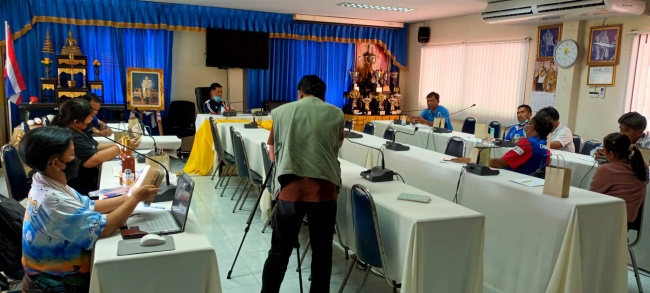 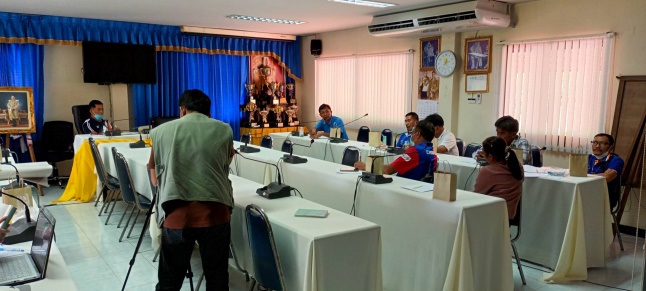 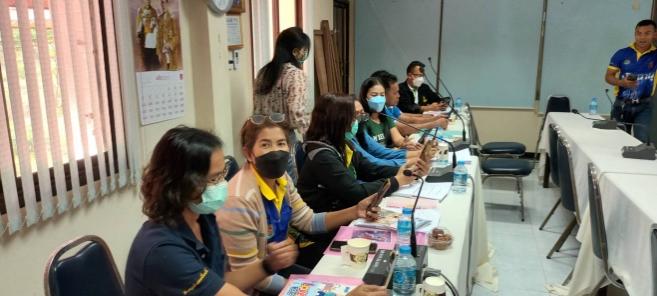 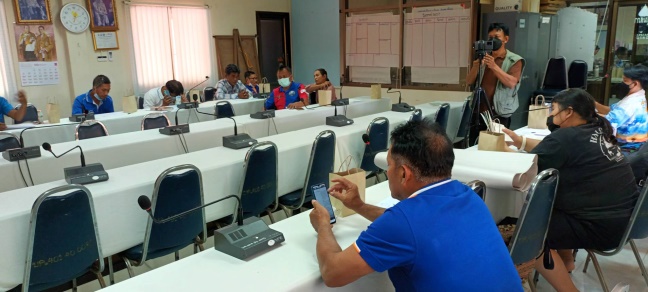 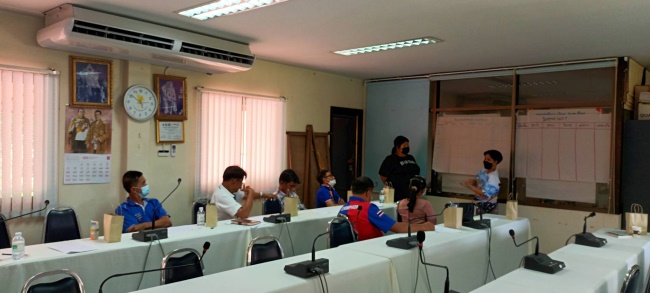 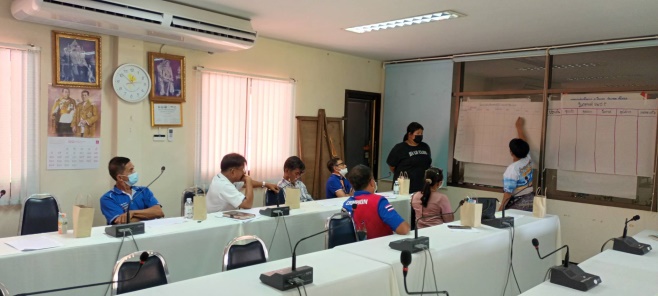 พื้นที่ดำเนินงานกลไกขับเคลื่อนหลักพื้นที่แสดงทุนศักยภาพ/งานโดดเด่นของพื้นที่เป้าหมาย แสดงทุนศักยภาพ/งานโดดเด่นของพื้นที่เป้าหมาย แสดงทุนศักยภาพ/งานโดดเด่นของพื้นที่เป้าหมาย แสดงทุนศักยภาพ/งานโดดเด่นของพื้นที่เป้าหมาย พื้นที่ดำเนินงานกลไกขับเคลื่อนหลักพื้นที่สุขภาพเศรษฐกิจสังคมทรัพยากร/สวล.ต.บ้านควน อ.หลังสวน จ.ชุมพร1.นายไพบูลย์  นุ้ยพิน ม.5โทร. 086-27453412.นายคนึง จันดา ม.8โทร.089-13156223.นายสฤษดิ์ ขอรัตน์ ม.6โทร.092-66697834.นายมนูญ  สุกิจกุลานันท์ ม.17   โทร.081-07833555.นายประจักษ์  คชาเศรษฐ์ ม.3  โทร.081-58270986.นางสมจิตร พริกบางกา ม.8โทร.089-5930702  7.นายภิญโญ  ทองหัตถา  ม.1 โทร.8.นายครรชิต  ชัยกล้า ม.7โทร.081-08302999.น.ส.เบญจมาศ  ทองมณีโทร.098-3135675-รพ.สต. 2 แห่ง บ้านควน , บ้านเขาชก-ชมรมอสม.  บ้านควน นายนิมิต  มณีนวล โทร.080-8692149    บ้านเขาชก นายประกอบ ช่วยบำรุง โทร.086-1765286-วสช.ปุ๋ยหมักชีวภาพบ้านสถานีเก่า ม.8     นายคนึง จันดา      โทร.089-1315622-กลุ่มปุ๋ยหมัก ม.5, 12, 17     นายมนูญ  สุกิจกุลานันท์ ม.17     โทร.081-0783355-กลุ่มมูลไส้เดือน ม.9     นายฐากูร สันตวรนาท      โทร.062-5763147-กลุ่มเลี้ยงผึ้ง ม.5,17,18     นายบรรพต สุดใจ     โทร.089-9726203-กลุ่มปาล์มแปลงใหญ่ ม.11     นายสมพร  จันทร์ทวี     โทร.083-5244750-วสช.มังคุดคุณภาพบ้านห้วยหอย ม.5 กลุ่มแปลงใหญ่มังคุด ม.5     นายพิสิทธิ์  เผือกผ่อง     โทร.089-9728256  -กลุ่มพริกแกงบ้านควน ม.1     น.ส.จินตนา ฉิมวารี     โทร.064-5164661-กองทุนหมู่บ้าน ม.1-18-กลุ่มออมทรัพย์ ม.1, 2, 4, 5, 7, 8, 9, 10, 12, 13, 17, 18-ธนาคารหมู่บ้าน ม.1, 4, 5, 6, 7, 10, 11,  13, 14, 15, 16-กลุ่มเกษตรกรผู้ปลูกยางพารา กม.7 ม.4    นายประกอบ ช่วยบำรุง    โทร.086-1765286-ศูนย์ส่งเสริมเศรษฐกิจพอเพียง     นายเสถียร  มหิมณี  ม.7    โทร.080-6921549-ฐานเรียนรู้หมู่บ้านเศรษฐกิจพอเพียง    นายสมศักดิ์  พรมคณะ ม.12    โทร.089-5870281-กลุ่มมังคุดคุณภาพบ้านควน- นาพญา ม.15 กลุ่มแปลงใหญ่มังคุด ม.15-สภาองค์กรชุมชน นายไพบูลย์  นุ้ยพิน  โทร.086-2745341-กลุ่มสตรี/พัฒนาสตรี นางเรณู  รัชเวทย์ โทร.081-8931496-กลุ่มแม่บ้านเกษตรกร-ชมรมผู้สูงอายุ บ้านควน นายภิญโญ ทองหัตถา โทร.099-9452536-กองทุนสวัสดิการชุมชน-กองทุนแม่ของแผ่นดิน-เครือข่ายการจัดการ   ภัยพิบัติ ต.บ้านควน นายวิวัฒน์  ทองพิทักษ์ โทร.081-3261288-ปราชญ์ชาวบ้าน -ภูมิปัญญาท้องถิ่น-ป่าอนุรักษ์เขารุม ม.17-ป่าอนุรักษ์ทับวัง ม.16-ป่าชุมชนบ้านช่องสะท้อน  ม.5-ถ้ำเขาเกรียบ ม.18-ถ้ำน้ำตก ม.5-ถ้ำเขานาย ม.5-วัดอิฐ ม.2-ธนาคารต้นไม้ ม.12-โคก หนอง นา ม.8 ,14ประเด็นจุดแข็งจุดอ่อนโอกาสอุปสรรคแนวทางแก้ไขกลไกโครงสร้าง-คณะกรรมการมีศักยภาพในการขับเคลื่อนในทิศทางเดียวกัน  มีจิตอาสา พร้อมพัฒนา-ทุกกิจกรรมมีคณะกรรมการบริหารจัดการ (มีผู้รับผิดชอบ)-กรรมการบางคนมีเวลาว่างไม่ตรงกัน-คุยงานในพื้นที่ พัฒนาศักยภาพได้-กรรมการมีภารกิจมาก ทำให้มีเวลาว่างไม่ตรงกัน-ต้องนัดคุยรอบนอก การผลิต-สินค้าที่ผลิตในพื้นที่มีคุณภาพทั้งหมด-มีการควบคุมการผลิต/แปรรูป/ขาย-มีหน่วยงาน-ภาคีสนับสนุน-มีมาตรฐานรับรอง-กลุ่มย่อย-สามารถรวมกลุ่มได้-พื้นที่ป่าอนุรักษ์ ป่าชุมชน เป็นพื้นที่ส่วนกลาง ชุมชนบริหารจัดการร่วมกันได้-เวลา การรวมกลุ่ม-เน้นเฉพาะรายกิจกรรมเป็นวาระ แต่มีความต่อเนื่องการเงิน-มีหน่วยงานภาคีหนุนเสริม-มีงบประมาณชัดเจน-ยังไม่มีการรวมกลุ่มรูปแบบสหกรณ์-พัฒนาได้หลากหลายกิจกรรม เนื่องจากมีวิถีหลากหลาย--ชุมชนมีการดำเนินชีวิตที่หลากหลาย--บริหารจัดการในรูปแบบองค์กรเฉพาะกิจการตลาด / ประชาสัมพันธ์-ซื้อมา ขายไป / เน้นขายตรง-ประชาสัมพันธ์เฉพาะกิจกรรม-การประชาสัมพันธ์น้อย เนื่องจากผลผลิตน้อย-สามารถพัฒนาขยายตลาดได้การบริการ-เป็นพื้นที่ป่าอนุรักษ์ ป่าชุมชน       ป่าเขารุม 4000 ไร่      ป่าช่องสะท้อน 1000 ไร่      เขาเกรียบ 1000 ไร่-พื้นที่เป็นเส้นทางศึกษาธรรมชาติได้-สินค้าหลัก ปุ๋ยหมัก น้ำผึ้ง เครื่องแกง  ข้าวไร่ พืชผักผลไม้-สินค้ารอง สมุนไพร มูลไส้เดือน ท่องเที่ยว-ยังไม่ได้ทำเป็น ยังเป็นครัวเรือนอยู่-สามารถพัฒนาได้-ขับเคลื่อนในระดับชุมชนยังไม่ได้--แยกกันผลิต  รวมกันขายสมาชิก / เครือข่าย-สมาชิกเข้าใจกิจกรรมในการดำเนินงาน ไปในทิศทางเดียวกัน-สมาชิกทำตั้งแต่ต้น-ยังไม่มีเด็กรุ่นใหม่มาสืบทอด-สามารถพัฒนาได้โดยสมาชิกที่เข้มแข็ง-ขาดการส่งต่อรุ่นสู่รุ่น-หาคนรุ่นใหม่มาสืบทอดระดับการผลิตปัจจัยการผลิตปัจจัยการผลิตวัตถุดิบโครงสร้างการผลิต(เทคโนโลยี/เครื่องจักร)เงินทุนแรงงาน(ทรัพยากรมนุษย์)ความรู้ตลาดอื่นๆระดับการผลิตทรัพย์สิน(ที่ดิน/สิ่งก่อสร้าง)สินทรัพย์(สัญญาเช่า/)วัตถุดิบโครงสร้างการผลิต(เทคโนโลยี/เครื่องจักร)เงินทุนแรงงาน(ทรัพยากรมนุษย์)ความรู้ตลาดอื่นๆต้นน้ำ/การผลิต(ที่มีอยู่/ต้องทำเพิ่ม)-โรงปุ๋ย 3 โรง(ม.7, 8, 12)-รังผึ้ง ม.1 = 25 ลัง , ม5=50 ลัง , ม.17=200 ลัง , ม.18= 200 ลัง-เครื่องแกง= 50 ครัวเรือน-ข้าวไร่ ม.7 , ม.9 , ม.10 , ม.14เครือข่ายปุ๋ย (วสช.) เครือข่ายข้าวไร่เครือข่ายผึ้งเครือข่ายเครื่องแกง1,ปุ๋ยหมัก ม.8 = 40 ตัน/ปีม.17 = 5 ตัน/ปีม.12 = 20 ตัน/ปีมูลไส้เดือน =ทำรายครัวเรือน 2.ผึ้ง  (รายครัวเรือน , กลุ่มชุมชน)ม.1 = 20 ขวด/ปีม.5 = 20 ขวด/ปีม.17 =80 ขวด/ปีม.18 =80 ขวด/ปี3.เครื่องแกง =  1000 กก./ปี4.ข้าวไร่ = 20 ไร่-ปุ๋ยหมัก  ในนามกลุ่มชุมชน(กองกลาง) ทั้งหมด-ผึ้ง  ในนามกลุ่ม รายครัวเรือน-เครื่องแกง  ระดับครัวเรือน ม.1 , ม.12-เครือข่ายข้าวไร่  ปี 66  ขับเคลื่อนในนามตำบล  20 รายปุ๋ยหมักผึ้งเครื่องแกง  24,000 / ปีข้าวไร่งบพัฒนาองค์ความรู้ปุ๋ย  15 คน / รอบการผิต (สมาชิกกลุ่มผลัดเปลี่ยน)ผึ้ง  5 คน / ครั้งเครื่องแกง 10 คน ข้าวไร่  50 คนด้านการทำปุ๋ยหมักแห้ง  ปุ๋ยหมักน้ำ  มูลไส้เดือน  การเลี้ยงผึ้ง / ชันโรง  การทำเครื่องแกงครบสูตร  ข้าวไร่ครบวงจรตลาด 5 ระดับสสส.สน.6สนส.มอ.สมาคมประชาสังคมชุมพรม.แม่โจ้-ชุมพรเกษตรพัฒนาชุมชนอบต.บ้านควนกลางน้ำ/แปรรูป(ที่มีอยู่/ต้องทำเพิ่ม)-โรงปุ๋ย 3 โรง(ม.7, 8, 12)-รังผึ้ง ม.1 = 25 ลัง , ม5=50 ลัง , ม.17=200 ลัง , ม.18= 200 ลัง-เครื่องแกง= 50 ครัวเรือน-ข้าวไร่ ม.7 , ม.9 , ม.10 , ม.14เครือข่ายปุ๋ย (วสช.)เครือข่ายข้าวไร่เครือข่ายผึ้งเครือข่ายเครื่องแกง1,ปุ๋ยหมัก ม.8 = 40 ตัน/ปีม.17 = 5 ตัน/ปีม.12 = 20 ตัน/ปีมูลไส้เดือน =ทำรายครัวเรือน 2.ผึ้ง  (รายครัวเรือน , กลุ่มชุมชน)ม.1 = 20 ขวด/ปีม.5 = 20 ขวด/ปีม.17 =80 ขวด/ปีม.18 =80 ขวด/ปี3.เครื่องแกง =  1000 กก./ปี4.ข้าวไร่ = 20 ไร่ปุ๋ยหมักกระสอบ 25 กก. / 250 บ.กิโลกรัมละ 10 บาทขายภายนอก กิโลกรัมละ 15 บาทน้ำผึ้ง  720 ml. / 700 บาทเครื่องแกง  กิโลกรัมละ 120-130 บาทข้าวไร่ กิโลกรัมละ 50-70 บาทกระสอบใส่ปุ๋ย 3 บ. / กระสอบปุ๋ยหมักค่าแรง 15 คน(คนละ 400 บ.)ผึ้ง  5 คน / ครั้งเครื่องแกง 10 คนข้าวไร่  50 คนด้านการทำปุ๋ยหมักแห้ง  ปุ๋ยหมักน้ำ  มูลไส้เดือน  การเลี้ยงผึ้ง / ชันโรง  การทำเครื่องแกงครบสูตร  ข้าวไร่ครบวงจรตลาด 5 ระดับปลายน้ำ /ตลาด(ที่มีอยู่/ต้องทำเพิ่ม)-โรงปุ๋ย 3 โรง(ม.7, 8, 12)-รังผึ้ง ม.1 = 25 ลัง , ม5=50 ลัง , ม.17=200 ลัง , ม.18= 200 ลัง-เครื่องแกง= 50 ครัวเรือน-ข้าวไร่ ม.7 , ม.9 , ม.10 , ม.14เครือข่ายปุ๋ย (วสช.)เครือข่ายข้าวไร่เครือข่ายผึ้งเครือข่ายเครื่องแกง1,ปุ๋ยหมัก ม.8 = 40 ตัน/ปี (เพิ่ม 20 ตัน/ปี)ม.17 = 5 ตัน/ปี (เพิ่ม 5 ตัน/ปี)ม.12 = 20 ตัน/ปี (เพิ่ม 20 ตัน/ปี)มูลไส้เดือน =ทำรายครัวเรือน 2.ผึ้ง  (รายครัวเรือน , กลุ่มชุมชน)ม.1 = 20 ขวด/ปี (เพิ่ม 20 ขวด)ม.5 = 20 ขวด/ปี (เพิ่ม 20 ขวด)ม.17 =80 ขวด/ปี (เพิ่ม 20 ขวด)ม.18 =80 ขวด/ปี (เพิ่ม 20 ขวด)3.เครื่องแกง =  1000 กก./ปี (เพิ่ม 500 กก.)4.ข้าวไร่ = 20 ไร่ (เพิ่ม 30 ไร่)ปุ๋ยหมักกระสอบ 25 กก. / 250 บ.กิโลกรัมละ 10 บาทขายภายนอก กิโลกรัมละ 15 บาทน้ำผึ้ง  720 ml. / 700 บาทเครื่องแกง  กิโลกรัมละ 120-130 บาทข้าวไร่ กิโลกรัมละ 50-70 บาทกระสอบใส่ปุ๋ย 3 บ. / กระสอบปุ๋ยหมักค่าแรง 15 คน(คนละ 400 บ.)ผึ้ง  5 คน / ครั้งเครื่องแกง 10 คนข้าวไร่  50 คนด้านการทำปุ๋ยหมักแห้ง  ปุ๋ยหมักน้ำ  มูลไส้เดือน  การเลี้ยงผึ้ง / ชันโรง  การทำเครื่องแกงครบสูตร  ข้าวไร่ครบวงจรการบริหารจัดการตลาด1.คุณค่า/เสน่ห์สินค้า2.ช่องทางการสื่อสาร3.กลุ่มลูกค้าเป้าหมาย4.การขาย/บริการดี (ติดใจ ซื้อซ้ำ  บอกต่อ)5.การเพิ่มรายได้ ขยายกิจการ ธาตุอาหารเด่นจุลินทรีย์ที่มีประโยชน์ผ่านตรวจสอบคุณภาพจากสำนักงานพัฒนาที่ดิน  และม.แม่โจ้วัตถุดิบใช้ทรัพยากรธรรมชาติที่มีอยู่ในพื้นที่ชุมชนเป็นตัวตั้งลูกค้าสามารถมาเรียนรู้กระบวนการผลิตได้ด้วยตนเองสร้างกลุ่มไลน์ สร้างเพจเพื่อ ประชาสัมพันธ์สินค้าออกบูท  สร้างแบรนด์สัญลักษณ์ เพื่อให้คนรู้จัก และเชื่อมั่นในสินค้า สร้างกิจกรรมที่หลากหลาย เพื่อจูงใจลูกค้าสมาชิกกลุ่มปุ๋ย 200  คนเครือข่ายเกษตรอินทรีย์  เกษตรกรในพื้นที่ + นอกประชาชนทั่วไปร้านขายพันธุ์ไม้บริการหลังการขายการติดตาม  และการสร้างความประทับใจ ให้กับลูกค้าลูกค้าซื้อแล้วดีบอกต่อ มีการซื้อซ้ำและแนะนำกลุ่มเพื่อน คนรู้จักมีบริการส่งของผลิตได้ 10 ตัน ต่อครั้ง   (เพิ่มขึ้น 10 ตัน/ครั้ง)  1 ปี ผลิต 4 ครั้ง ( 40 ตัน)ตัวแทนจำหน่ายตลาดออนไลน์และออฟไลน์โรงเรือนเพิ่ม 1 หลัง6.งาน/กิจกรรมสำคัญ (ยุทธศาสตร์)พัฒนาคุณภาพของสินค้า (ธาตุอาหาร)เชื่อมโยงเครือข่ายเพื่อขยายตลาดการรับรองมาตรฐานการตลาดออนไลน์6.งาน/กิจกรรมสำคัญ (ยุทธศาสตร์)พัฒนาคุณภาพของสินค้า (ธาตุอาหาร)เชื่อมโยงเครือข่ายเพื่อขยายตลาดการรับรองมาตรฐานการตลาดออนไลน์7.งานที่ทำเองทำการผลิต การบรรจุภัณฑ์ การขนส่งสินค้า การจำหน่ายการประชาสัมพันธ์8.งานที่ต้องร่วมมือกับภาคีพัฒนาองค์ความรู้ในด้านต่างๆที่เกี่ยวกับสินค้า โดย สำนักงานพัฒนาที่ดิน   กรมส่งเสริมการเกษตรกรมวิชาการเกษตรสำนักงานเกษตรพัฒนาชุมชนสมาพันธ์เกษตรกรรมยั่งยืนม.แม่โจ้9.ทรัพยากรหลัก/ที่ต้องใช้เงินทุนกลุ่ม  = 500,000 บาท วัตถุดิบ( รำละเอียด มูลสัตว์ ปลาป่น หินฟอสเฟต  กากน้ำตาล  น้ำหมัก)แรงงาน (15 คน)เครื่องจักร (เครื่องแยกกาก  เครื่องตีป่น  เครื่องอัดเม็ด) องค์ความรู้บริหารจัดการ  ประชาสัมพันธ์1.คุณค่า/เสน่ห์สินค้า2.ช่องทางการสื่อสาร3.กลุ่มลูกค้าเป้าหมาย4.การขาย/บริการดี (ติดใจ ซื้อซ้ำ  บอกต่อ)5.การเพิ่มรายได้ ขยายกิจการกรรมวิธีการผลิตที่เป็นภูมิปัญญาท้องถิ่นมีประโยชน์ต่อสุขภาพปลอดภัย  มีความหอมและรสชาติที่เฉพาะมีคุณภาพ ผ่านการตรวจสอบคุณค่าสารอาหารของผลิตภัณฑ์จาก ม.เกษตรศาสตร์สร้างกลุ่มไลน์ สร้างเพจเพื่อ ประชาสัมพันธ์สินค้าออกบูท  สร้างแบรนด์สัญลักษณ์ เพื่อให้คนรู้จัก และเชื่อมั่นในสินค้า สร้างกิจกรรมที่หลากหลาย เพื่อจูงใจลูกค้าคนในชุมชนที่รักสุขภาพกลุ่มคนที่รักสุขภาพ-ความงามทั่วไป ร้านค้าที่ต้องการสินค้าไปจำหน่าย เช่น ร้านกาแฟ   ร้านเบเกอรี่ ร้านอาหารคนทั่วไปการบริการหลังการขายรับฟังความคิดเห็นการติดตาม  และการสร้างความประทับใจ ให้กับลูกค้าตลาดออฟไลน์    ออนไลน์สร้างกิจกรรมเรียนรู้การเลี้ยงผึ้งของ ชุมชนตำบลบ้านควนการแปรรูปสินค้าให้มีความหลากหลาย  และมีคุณภาพ การสนับสนุนจากหน่วยงาน และธนาคาร6.งาน/กิจกรรมสำคัญ1. พัฒนากลุ่มผู้เลี้ยงผึ้ง / จัดทำแผนการดำเนินงานและปฏิทินงาน 2. ประชาสัมพันธ์สินค้า โดย สร้างกลุ่มไลน์, สร้างเพจ, ร่วมออกบูท3. พัฒนาผลิตภัณฑ์  การแปรรูป  และบรรจุภัณฑ์  4. สร้างแบรนด์ที่เป็นอัตลักษณ์ให้เป็นที่รู้จักเพื่อทำให้ลูกค้าเชื่อมั่นในผลิตภัณฑ์ 6.งาน/กิจกรรมสำคัญ1. พัฒนากลุ่มผู้เลี้ยงผึ้ง / จัดทำแผนการดำเนินงานและปฏิทินงาน 2. ประชาสัมพันธ์สินค้า โดย สร้างกลุ่มไลน์, สร้างเพจ, ร่วมออกบูท3. พัฒนาผลิตภัณฑ์  การแปรรูป  และบรรจุภัณฑ์  4. สร้างแบรนด์ที่เป็นอัตลักษณ์ให้เป็นที่รู้จักเพื่อทำให้ลูกค้าเชื่อมั่นในผลิตภัณฑ์ 7.งานที่ทำเองการผลิตที่มีคุณภาพการบรรจุภัณฑ์การประชาสัมพันธ์การจำหน่าย8.งานที่ต้องร่วมมือกับภาคีฝึกอบรมให้ความรู้พัฒนาในการเลี้ยงผึ้ง  การแปรรูป  การออกแบบผลิตภัณฑ์/ แพคเกจต่าง ๆ  โดยศูนย์ผึ้งชุมพร   เกษตรพัฒนาชุมชน   ม.แม่โจ้-ชุมพร  9.ทรัพยากรหลัก/ที่ต้องใช้เงินนำทรัพยากรในท้องถิ่นมาใช้ให้เป็นประโยชน์และคุ้มค่าองค์ความรู้การบริหารจัดการ ประชาสัมพันธ์